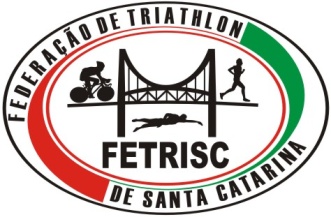 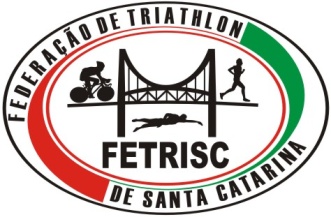 FORMULÁRIO DE PETIÇÃO PARA CONCESSÃO DE PERMIT PARA PROVAS DE TRIATHLON E MODALIDADES  DERIVADASREQUERENTE (ENTIDADE/EMPRESA)______________________________________________________________________________CNPJ____________________________________________ENDEREÇO_______________________________________DIRETOR/PRESIDENTE_____________________________NOME DO EVENTO ________________________________DATA_____________________________________________LOCAL____________________________________________DISTÂNCIA________________________________________DIRETOR TÉCNICO DO EVENTO______________________NÚMERO DE REGISTRO NO CREF ( OBRIGATÓRIO) _____________________NÚMERO PRESUMIDO DE PARTICIPANTES  _____________SEGURO DE ATLETAS /EMPRESA   ____________________CONTATOS: TELEFONES_____________________________E-MAIL PARA CONTATO _____________________________Este formulário deverá ser encaminhado para a Federação de Triathlon de Santa Catarina, de forma presencial, pelo correio ou por e-mail, para que seja elaborado o Contrato de Permit  entre o requerente e a FETRISC.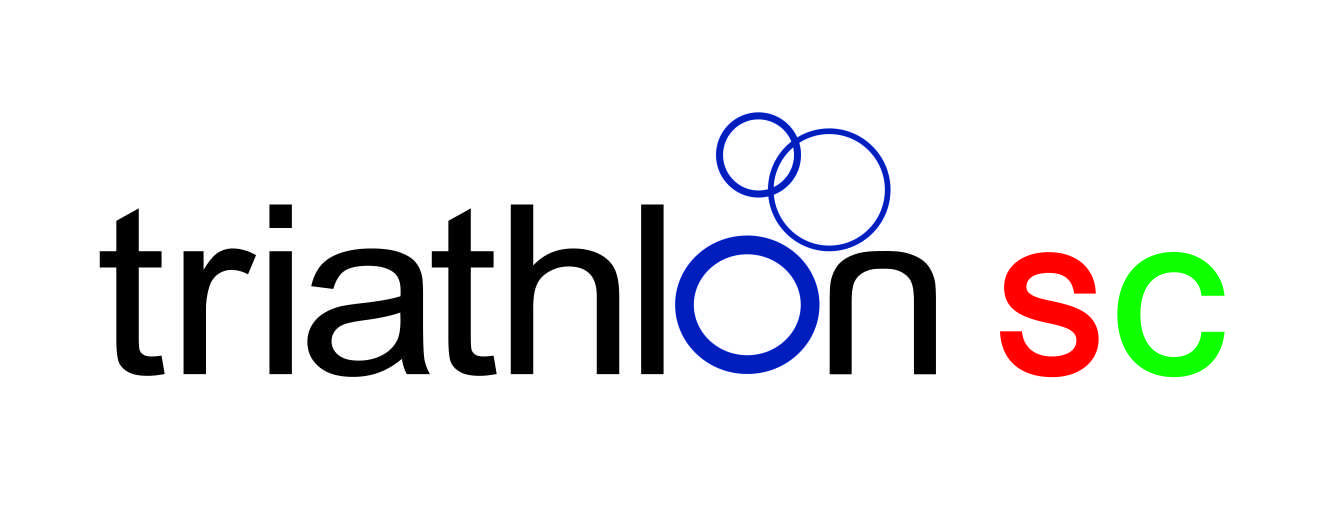 